Консультация для родителей. Тема: «Мир удивительных вещей»Группа № 11. Лоншакова М.В., Радомская Н.А.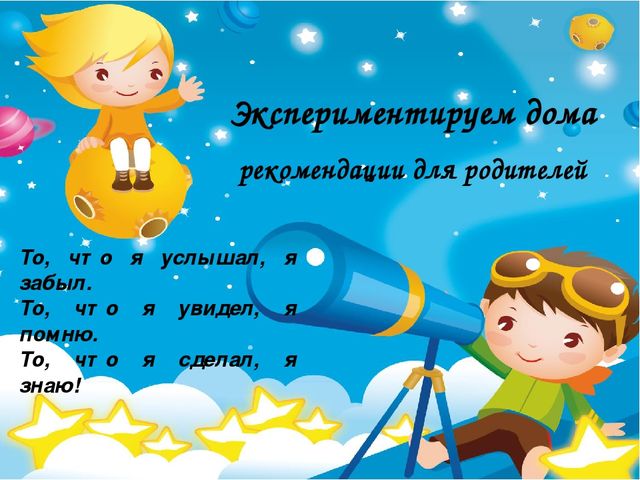 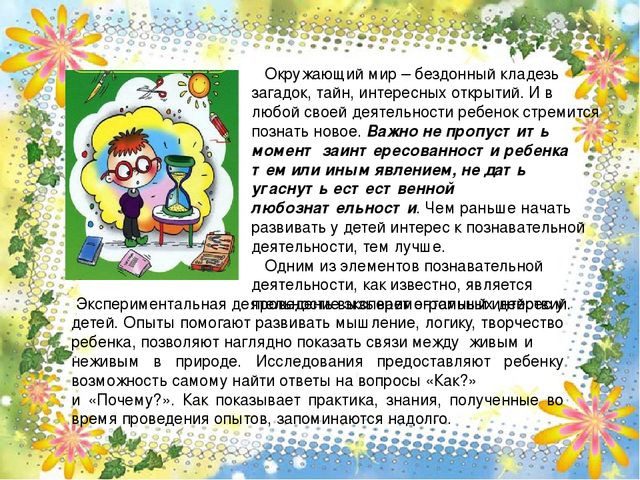 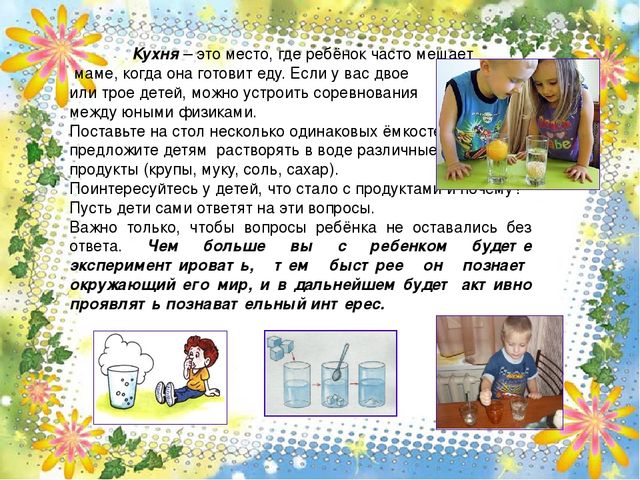 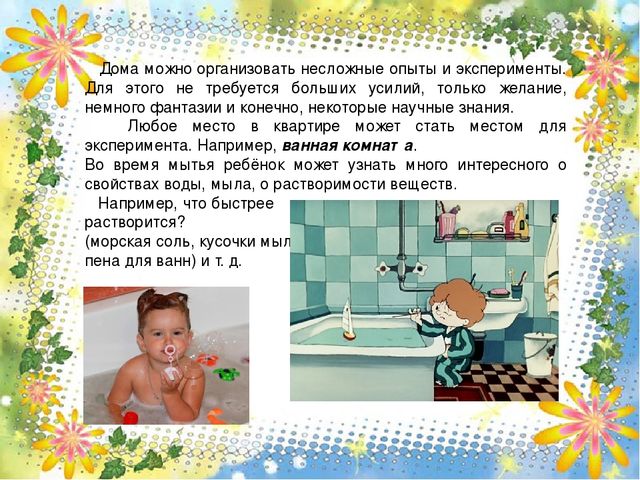 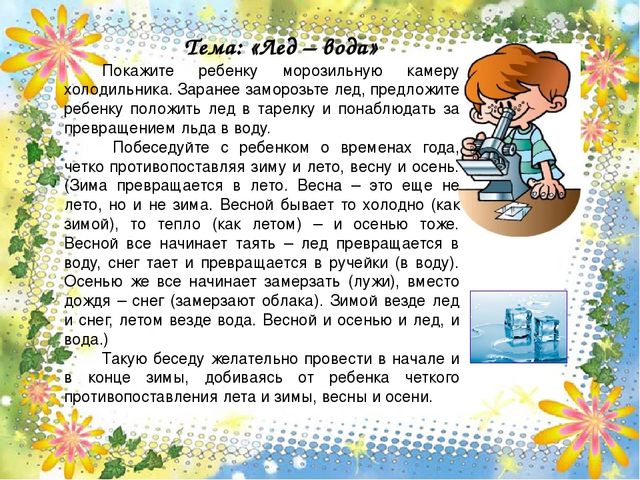 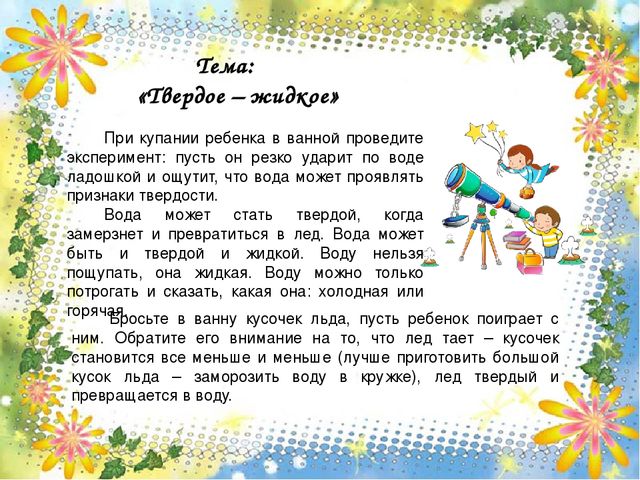 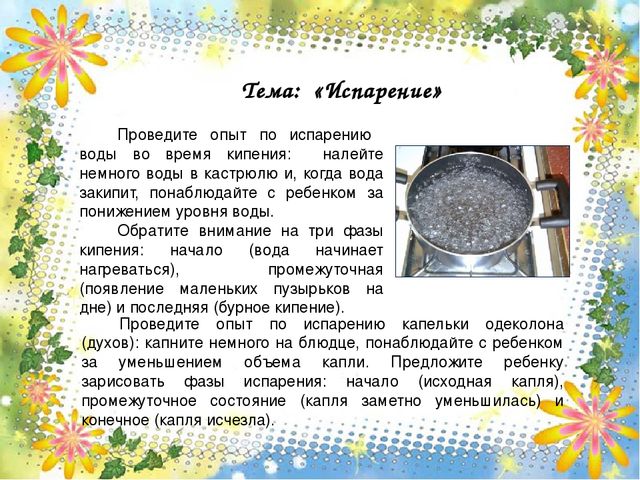 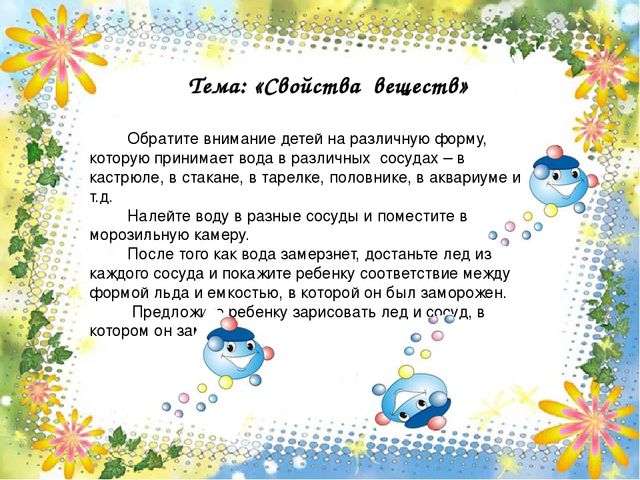 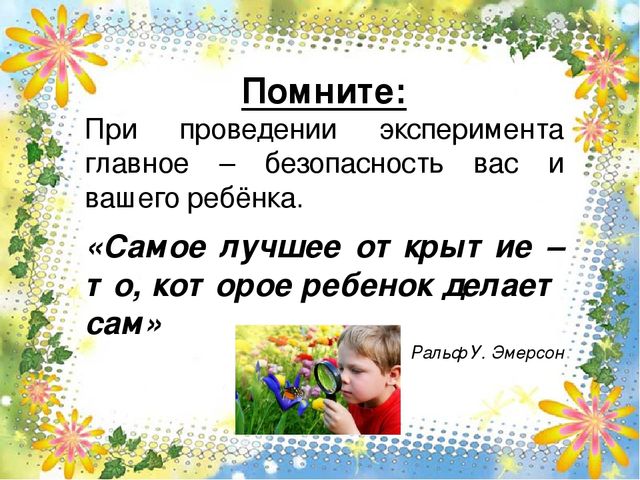 